Spécial culture scientifique                                                                                                     La culture générale : une arme pour la vie...  Total :                                               (En dessous de 30 : 15 années d’école à refaire !)Corrigé (si nécessaire)Mathématiques1Quel mathématicien célèbre parvint à calculer la hauteur des pyramides de Gizeh grâce à leur ombre portée ?Thalès de Milet (624 avant JC −546 avant JC)2Dans quelle langue trouve-t-on l’origine des termes « algèbre » ou « algorithme » ?L’arabe3Thales et Pythagore utilisaient-ils le zéro dans leurs calculs ? Non (Babyloniens IIIème s ap. JC)4Le nombre π est irrationnel. Qu’est ce que cela veut dire en clair ?On ne peut pas l’exprimer comme un rapport de deux nombres entiers5Qu’est-ce qu’un nombre parfait ?Un nombre égal à la somme de tous ces diviseurs sauf lui-même (6 : 1+2+3)6Certains le considèrent comme le plus merveilleux calculateur et mathématicien de tous les temps. (Il est l'auteur de l'une des plus « belles » formules de l'histoire des mathématiques : eiπ + 1 = 0). Qui est-il ?Leonhard EULER (1707 - 1783) Cette formule, lie les cinq nombres les plus fondamentaux de l'univers : le nombre 0, qui permit de fonder l'algèbre, l'unité 1, la plus ancienne constante mathématique π, le nombre transcendant e, lié aux exponentielles et l'imaginaire i.7Combien de temps la « conjoncture de Fermat » datant de 1630 a-t-elle résisté aux recherches des mathématiciens ? Quand  a-t-elle été démontrée et par qui ? + de 360 ans1994  A. Wiles  (après 10 ans d’efforts)8  c’est quoi ?Le nombre d’or9(1596-1650) : On lui doit de nombreuses notations d'algèbre encore employées aujourd'hui : x,y,z pour des inconnues ou encore les exposants pour les puissances sous la forme xn. Qui est-il ?R. Descartes10Les mathématiciens qui sont distingués par la médaille Fields (équivalent dans la matière du prix Nobel) doivent remplir une condition d’âge. Laquelle ? Moins de 40 ans11Quel est le plus grand nombre portant un nom ? Le gogolplex (1010)100 ce nombre compte plus de chiffres qu’il n’y a d’atomes dans l’univers  et a donné son nom à l’entreprise Google !123563 / 7 = DIX ! Si ! Prouvez-le !DIX = 509 en chiffres romains ! niveau 6eme !Physique-Chimie13Le mot « physique » vient du grec « η φυσικη » probablement crée par Aristote (384-322) pour titrer son ouvrage Physica. Mais que signifie ce mot ?« connaissance de la nature »14Qu’est-ce que le rythme de changement de position dans à une direction fixe ?La vitesse15Citez 2 allotropes du Carbone et 2 de l’Oxygène Diamant et graphite/ Ozone (O3) et dioxygène (O2)16A quoi correspond cette  formulation :NA = 6,02214129(27) × 1023 mol−1  ?Nb d’Avogadro17En Chimie, quels sont les éléments dont les symboles sont W ; Pt ; Cr et HgTungstène, Platine, Chrome et Mercure18Citer 2 français récompensés par le prix Nobel de PhysiqueKastler/De Gennes/ Charpak/ Albert Fert (2007)19Citer 2 français récompensés par le prix Nobel de Chimie Curie/ Joliot-Curie/Lehn/Chauvin (2007)20Comment nomme-t-on une vase utilisé pour la distillation ?Une cornue21Une seule lettre n'est pas présente dans le tableau périodique des éléments. Laquelle?J22Einstein est à l’origine du mot « radioactivité ».                                            Vrai ou Faux ?Faux23Qui a dit «  Ne t’inquiètes pas si tu as des difficultés en maths, je peux t’assurer que les miennes sont bien plus importantes » ? A. Einstein24Qui a dit « Un problème sans solution est un problème mal posé »A. EinsteinSVT - Géographie physique25Qu’est-ce que la cytologie ?L’étude de la cellule 26En quelle année est née Louise, le 1er bébé éprouvette ?1978 au RU276CO2 + 12H2O + lumière → C6H12O6 + 6O2 + 6H2O : c’est la formule de ?La photosynthèse28L’hippocampe est un poisson.                                                               Vrai ou Faux ?Vrai29Citer une zone de collision de plaques continentales où il n’y pas de subduction L'Himalaya issu de la collision entre la plaque indienne et la plaque eurasiatique30Que mesure l’échelle de Mohs ?La dureté des minéraux31Le dernier prix Nobel de médecine français, Jules Hoffman, a été récompensé pour ses travaux sur des drosophiles.                                                                 Vrai ou Faux ?Vrai32Quel est le nom des nuages d’orage ?Des cumulo-nimbus33Quel est le nombre approximatif de gènes dans le génome humain ?2200034    Qu’est-ce comme bestiole ?  (5 à 8 mm de long, active seulement entre 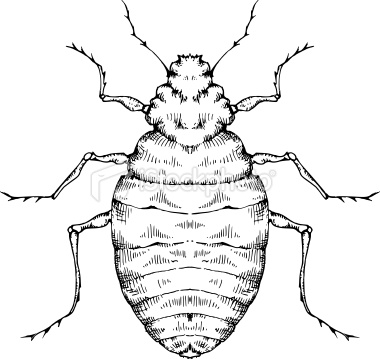                                                                3h et 5h du matin (heure locale) Une punaise de lit Astronomie35Qu’est-ce qu’une supernovæ ?Explosion d’une étoile en fin de vie36Quel astronome découvrit la périodicité des comètes ?Edmund Halley en 160937   A combien de kilomètres équivaut une année-lumière ?9 460,730 milliards de kilomètres38Quelle est la forme générale de notre galaxie, la voie lactée ? Spirale39A combien de jours équivaut exactement une année ? 365.24 jours40Quelle est l’étoile la plus brillante vue de la Terre ?Sirius